PRESSEINFORMATIONSenftenberg, 31. März 2022The smarter E Europe, 11. bis 13. Mai 2022 in München – Halle B5, Stand 210Innovative energiewirtschaftliche Geschäftsmodelle erfolgreich umsetzen„AKTIF smart&easy“-Plattform ermöglicht Abwicklung komplexer Abrechnungs- und Kommunikationsprozesse rund um erneuerbare Energien„Creating a new energy world“: Das Motto der Messe „The smarter E Europe“ hat die AKTIF-Unternehmensgruppe wortwörtlich genommen und präsentiert in München mit der „AKTIF smart&easy“-Plattform eine zeitgemäße Basis für die Ausgestaltung der neuen Energiewelt. Im Fokus stehen vor allem die Möglichkeiten, die die neue Prozessplattform im Rahmen der Umsetzung von innovativen Geschäftsmodellen rund um Direktvermarktung, Elektromobilität oder auch Mieterstrom bietet. Das Thema Quartierslösungen greift das AKTIF-Team bei einer Session des bne (Bundesverband Neue Energiewirtschaft) am 13. Mai im EM-Power Forum in Halle B5 spezifisch auf. Gleichzeitig informiert der Senftenberger Energiemarktexperte am Messe-Stand B5.210 zu vielen weiteren Facetten der energiewirtschaftlichen Abrechnung und den verschiedenen Umsetzungsoptionen.„Prozesse im Rahmen der Nutzung und Vermarktung regenerativer Energien sind vor allem eins: vielfältig und komplex. Insofern steht und fällt der Erfolg entsprechender Geschäftsmodelle künftig noch stärker mit dem dahinterliegenden IT-Fundament der Abwicklung. Eine ganzheitlich ausgerichtete, flexible und skalierbare prozessuale Basis wird zur entscheidenden Stellschraube“, wie Mario Weber, Leiter Vertrieb der AKTIF-Unternehmensgruppe, hervorhebt. Die Vielschichtigkeit der Aufgaben verdeutlicht er an einem konkreten Beispiel aus dem „Redispatch 2.0“-Konstrukt: „In der neuen BTR-Marktrolle (Betreiber der technischen Ressource) müssen Anlagenbetreiber oder die von diesen beauftragten Dienstleister klar definierte Kommunikationspflichten erfüllen und über eine korrekte Prüfung der Ausgleichsarbeit die Weichen für eine stichhaltige Abrechnung stellen. Was in der Theorie vielleicht noch einfach klingt, kann bei einem Windparkbetreiber mit verschiedensten, geografisch verstreuten Anlagen, bei denen möglicherweise auch noch mannigfaltige Besitzverhältnisse einzelner Windräder zu berücksichtigen sind, schnell zur Sisyphos-Arbeit werden.“ Die Plattform „AKTIF smart&easy“ bietet in dem Zusammenhang die verlässliche Grundlage für eine automatisierte und standardisierte Abbildung der abrechnungsrelevanten Aufgaben und Kommunikationspflichten – nicht nur für die neue Marktrolle „BTR“. Hohe Flexibilität bei der Umsetzung zukunftsfähiger GeschäftsmodelleÜber die AKTIF-Plattform können zudem viele weitere einschlägige Szenarien in kurzer Zeit effizient realisiert werden. Um den unterschiedlichen Bedürfnissen auf Kundenseite Rechnung zu tragen, hat das Senftenberger Unternehmen mittlerweile spezifische „Process as a Service“-Pakete für verbreitete Anwendungsfälle geschnürt – vom Energievertrieb über die Direktvermarktung bis hin zu Themen wie Mieterstrom und Elektromobilität. Die damit einhergehenden Aufgaben der Zielgruppen für Abrechnung, Marktkommunikation, Bilanzkreismanagement, Eingangsbelegprüfung oder Nebenbuchhaltung werden umfänglich berücksichtigt. Eine Kombination der einzelnen Prozessbausteine auf Basis von „AKTIF smart&easy“ ist jederzeit möglich und neue Geschäftsmodelle der Energiewende lassen sich von Anfang an auf sichere Füße stellen.Das Bildmaterial finden Sie in unserem Medienportal press-n-relations.amid-pr.com zum Download (Suchbegriff „AKTIF-Smarter-E-2022“). Selbstverständlich schicke ich Ihnen die Dateien auch gerne per E-Mail zu. Kontakt: rh@press-n-relations.deAKTIF-Unternehmensgruppe Die AKTIF-Unternehmensgruppe mit Sitz in Senftenberg bietet seit 1997 flexible und lösungsorientierte IT-Systeme sowie Dienstleistungen zur Abwicklung der spezifischen Marktprozesse im Rahmen von Energiehandel, -überwachung und -vertrieb. 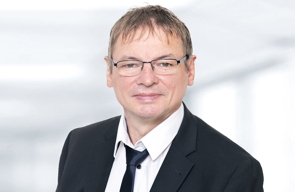 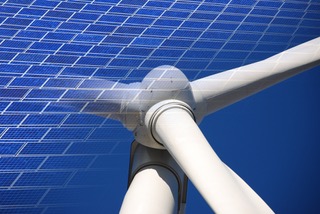 Mario Weber, Leiter Vertrieb der AKTIF-UnternehmensgruppeAKTIF präsentiert zur Messe Lösungen zur Umsetzung der vielfältigen und komplexen Prozesse im Rahmen moderner Geschäftsmodelle rund um erneuerbare Energien.Weitere Informationen: 
AKTIF Technology GmbH – Katja MaternTöpferstraße 9 – D-01968 SenftenbergTel: +49 3573 36318 0 presse(at)aktif-technology.comhttps://aktif.energyPresse- und Öffentlichkeitsarbeit:Press’n’Relations GmbH – Rebecca Horn
Magirusstraße 33 – D-89077 Ulm
Tel: +49 731 96 287 15 
rh(at)press-n-relations.de
https://press-n-relations.com